December 2020 General PTO Meeting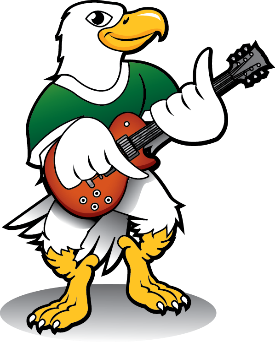 Date: December 1st  -- Google Meet 10:00AMCall to Order- Called to order at 10:06AM. Thos in attendance included: Claire C. Kristen K., Heyon T., LuLu R., Liz D., Mike U., Sharon A., ALexa H., Kimberly S., Melissa B., Cristina B. Principal’s postOfficers’ ReportsPresidentPies for Teachers/Staff ShirtsThank you to all parents who donated pies and helped with drop off. They all loved their pie and long sleeve hoodie shirt! PEF (Prosper Education Foundation)Star Polisher: Mrs. Muller (Nov)... Dec. will be on 12/17Winter gifts for studentsVice Presidenti. Membership Report: Total: $2,700  checked 11/29 (4 new members/ 120 members total) Teacher: (42)   $430        Basic: (78)  $1,395            Donations (35): $875Treasure ReportBudget Updates- Updated changes- Tax point of sale, Spiritwear-->Donation from vendor. Booking low on revenue ($12K)Recording Secretary ReportStudent count: In person:             Virtual: Email votes to report? Communications ReportThursday FolderSocial Media Updates- Retweet posts to help rev up activity. Chairpersons’ ReportSpirit Wear- Liz reported Winter Line : Total sales: $2,678  Profit: $810-93.73 (cc fees)= $716.27Spring Line? -- will we have one? Looking for new vendor. Suggested we do a FB post on what SW items ppl would want- New designs?Spirit NightsChick Fil A earnings:                    MOOYAH Earnings:Dec. Spirit Night or wait until Jan? Suggested Reach out to Panda Express, Tiff’s Treats, Nothing Bundt Cakes as an options for upcoming months - Need a volunteer to oversee thisRoom Parents CoordinatorsDec. monthly Teacher Appreciation Gift- Teachers send THANKs for the door mats. Birthday reminder-Suggested that email go out to classes of teachers with a birthday that month as a reminder? Claire is working on a Amazon WIsh list doc. January will be coffee truck- Coffee Truck options discuss- Decided to go with _________. Need a sponsor to cover pastries to accompany the coffee truck? Cristina said she’d reach out to some parents with businesses. Incentives/Box TOPSBox Tops: Mar.1st  is next deadline/cut off. We have $106.60 as of 11/29Amazon Smile: ________           Kroger: _____Raise CrazeUpdates? None- Cristina is continuing to brainstorm ideas fro incentives and stay connected to the Raise Craze planning group.Hospitality/SunshineAny Updates? How’s it going? New BusinessPergola/Picnic Table Updates J. Gibson sent over contractors to take a look at space. Meeting with principal in the next few days will be scheduled to discuss options and $. Winter Party Monies- Discussion of how we can use winter party $ to show some love and support to the students. A trinket? ---> Decided on a Bag-of-Fun. Cristina will price out some options on a playdough mat and check Pinterest for more fun and cost effective ideas. Lulu will create a shared document for ideas to be shared. Deadline will be Dec 14th. Announcements Upcoming Events~December 18th - Early Release~December 21- Jan. 4th  - No school (Winter  Break)~ January 7th (Thursday) 10:00am  PTO General Meeting--Google MeetPositionNameEmailCo-PresidentLulu Rodriguezruckerptopresident@gmail.comCo-PresidentHyeYon Theosruckerptopresident@gmail.comCo-Vice PresidentJoAnn Parrottjoannparrott@gmail.comCo-Vice PresidentKimberly Stumpfkimichel@gmail.comTreasureMike Ubermichael.uber@gmail.comRecording SecretaryCristina Bellardcristina.bellard@yahoo.comCommunications ReportBeth Malakoffruckerpto@gmail.comb26malakoff@gmail.comRoom Parent Coordinator (s)1.Sharon Alderton2. Claire Christensenruckerroomparents@gmail.comWatch D.O.G.SBrady DenniswatchDOGSrucker@gmail.comTailgateBrady DenniswatchDOGSrucker@gmail.comSpirit Wear CoordinatorsLiz DellingerMelissa Barneslizd4life@gmail.commelissahuey@hotmail.comSpirit Nights CoordinatorBrady DennisPies for TeachersRoom parentsRaise CrazeCristina Bellardcristina.bellard@yahoo.comSunshineKirsten Kuehlerkirstenkuehler@yahoo.comTeacher Appreciation WeekRoom parentsruckerroomparents@gmail.comBulletin Board/Memory CasepresidentsCultural Night RepresentativeMrs.Mejia